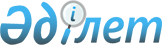 Об утверждении Правил организации и осуществления ветеринарных мероприятий по профилактике болезней пчел, лечению и борьбе с вредителями пчелиных семей
					
			Утративший силу
			
			
		
					Приказ Министра сельского хозяйства Республики Казахстан от 23 сентября 2004 года № 514. Зарегистрирован Министерством юстиции Республики Казахстан 19 октября 2004 года № 3159. Утратил силу приказом Министра сельского хозяйства Республики Казахстан от 17 января 2012 года № 10-1/18

      Сноска. Утратил силу приказом Министра сельского хозяйства РК от 17.01.2012 № 10-1/18.      В соответствии с подпунктом 6) статьи 8  Закона Республики Казахстан "О ветеринарии"  ПРИКАЗЫВАЮ:

      Сноска. Преамбула с изменениями, внесенными приказом Министра сельского хозяйства РК от 03.07.2010 № 432 (порядок введения в действие см. п. 3).

      1. Утвердить прилагаемые Правила организации и осуществления ветеринарных мероприятий по профилактике болезней пчел, лечению и борьбе с вредителями пчелиных семей. 

      2. Комитету государственной инспекции в агропромышленном комплексе Министерства сельского хозяйства Республики Казахстан совместно с территориальной инспекцией областей и городов Астана, Алматы Министерства сельского хозяйства Республики Казахстан, в установленном законодательством порядке, принять необходимые меры, вытекающие из настоящего приказа.

      Сноска. Пункт 2 в редакции приказа Министра сельского хозяйства РК от 03.07.2010 № 432 (порядок введения в действие см. п. 3).

      3. Контроль за исполнением настоящего приказа возложить на Департамент ветеринарии (Кожумратов А.А.). 

      4. Настоящий приказ вступает в силу со дня государственной регистрации в Министерстве юстиции Республики Казахстан, вводится в действие с момента официального опубликования.       Министр   Утверждены                    

приказом Министра сельского хозяйства     

Республики Казахстан "Об утверждении Правил  

организации и осуществления ветеринарных    

 мероприятий по профилактике болезней пчел,   

лечению и борьбе с вредителями пчелиных семей" 

от "23" сентября 2004 года N 514        

Правила 

организации и осуществления ветеринарных мероприятий  

по профилактике болезней пчел, лечению и борьбе  

с вредителями пчелиных семей      Сноска. по всему тексту Правил слова "ветеринарному инспектору", "ветеринарный инспектор", "ветеринарных инспекторов", "ветеринарного инспектора" заменены соответственно словами "ветеринарно-санитарному инспектору", "ветеринарно-санитарный инспектор", "ветеринарно-санитарных инспекторов", "ветеринарно-санитарного инспектора" приказом Министра сельского хозяйства РК от 03.07.2010 № 432 (порядок введения в действие см. п. 3).

      Настоящие Правила определяют порядок организации и осуществления ветеринарных мероприятий по профилактике болезней пчел, лечению и борьбе с вредителями пчелиных семей (далее - Правила), обязательных для исполнения физическими и юридическими лицами в соответствии со  статьей 26  Закона Республики Казахстан "О ветеринарии".  

    1. Мероприятия по профилактике болезней пчел 

и вредителей пчелиных семей 

      1. Физические и юридические лица размещают пасеки в местах, где обеспечивается безопасность людей. 



      2. Кочевые пасеки размещаются у источников медосбора на расстоянии не ближе полутора километров одна от другой и трех километров от стационарных пасек. Не допускается размещение стационарных и кочевых пасек на пути лета пчел с другой ранее размещенной пасеки к источникам медосбора.

      Сноска. Пункт 2 с изменениями, внесенными приказом Министра сельского хозяйства РК от 03.07.2010 № 432 (порядок введения в действие см. п. 3).

      3. Пасеки размещают на сухих, освещенных солнцем, защищенных от ветра местах не ближе 500 метров от шоссейных и железных дорог, пилорам, высоковольтных линий электропередач и 5 километров от предприятий кондитерской и химической промышленности, аэродромов, военных полигонов, радиолокационных, радио- и телевещательных станций и прочих источников микроволновых излучений. 

      4. Территорию стационарной пасеки огораживают забором. Ульи устанавливают на подставках не ниже 30 сантиметров от земли, на расстоянии 3-3,5 метра друг от друга и 10 метров между рядами. Перед летками делают площадки размером 0,5 на 0,5 метров. Трупы пчел и мусор на этих площадках собирают и сжигают. 

      5. Пчел содержат в исправных ульях, окрашенных в различные цвета (синий, белый, желтый). На каждой пасеке имеют резервные ульи и сотовые рамки в количестве 10-15 процентов (далее - %) от общего количества пчелиных семей.  

      6. Для поддержания надлежащего ветеринарно-санитарного состояния пасеки на ней размещают пасечные домики (кочевые будки), обеспечивают предметами и средствами личной гигиены и дезинфекции (перекисью водорода и другие), оборудуют дезинфекционную площадку, закрытую яму (для сточных вод), туалетное помещение для пчеловода. 

      7. На территории стационарной пасеки необходимо иметь помещение для хранения пустых сотов, а также сотов с медом и пергой, тары, пчеловодного инвентаря, дезинфекционных средств. 

      8. В местах с холодной продолжительной зимой на пасеках строят зимовник - сухое непромерзающее помещение, оборудованное приточно-вытяжной вентиляцией, обеспечивающей поддержание температуры 0,5-4 градусов по Цельсию (далее -  0 С), относительную влажность 75-85%. 

      9. Пчелиные семьи выносят из зимовника при наружной температуре воздуха не ниже 12  0 С, при стойком повышении температуры в помещении до 6  0 С или при беспокойстве пчел при более низкой температуре. 

      10. Летки ульев очищают от подмора и мусора, при необходимости утеплительный материал и донья заменяют на сухой, чистый, продезинфицированный материал. 

      11. Регулярно проводят осмотр семьи пчел, проверяют наличие кормов. При недостатке корма сверху на рамки над клубом пчел помещают "севший мед" или сахарно медовое тесто - канди, кормушку с теплым (30  0 С) сахарным сиропом в соотношении 1:2 или под холстик кладут полномедную рамку. 

      12. При устойчивой теплой погоде (не ниже 12  0 С) тщательно осматривают (весенняя ревизия) пчелиные семьи, определяют их силу в улочках, наличие и количество расплода. Заплесневевшие и испачканные испражнениями пчел пустые рамки удаляют. При этом рамки с расплодом и кормом очищают. Семьи пчел пересаживают в чистые продезинфицированные ульи. Слабые семьи без признаков болезней соединяют, гнезда сокращают. 

      13. Объединение слабых здоровых пчелиных семей с больными, имеющими явные признаки заболевания, недопустимо. Соты с расплодом, кормом из таких пчелиных семей не допускается использовать для здоровых семей. Оставленные на пасеке больные пчелиные семьи подвергаются лечению. 

      14. На пасеке устанавливают поилки со свежей и подсоленной водой (0,01%-ный раствор поваренной соли). 

      15. На специальной площадке проводят механическую очистку и дезинфекцию пчеловодного оборудования, инвентаря и свободных от корма, пригодных к эксплуатации сотов. Продезинфицированные предметы складывают в соответствующих помещениях. Выбракованные соты перетапливаются на воск. 

      16. При устойчивой теплой погоде гнезда расширяют светло-коричневыми сотами, при приносе пыльцы и нектара в улей интенсивно используют вощину для отстройки сотов. На пасеке ежегодно обновляют не менее 30% запасов сотов. Проводят ежегодную замену не менее 50% маток. 

      17. Осуществляют мероприятия, направленные на недопущение пчелиного воровства, роения и слета роев. 

      18. Проводят своевременную подготовку зимовника. Помещение сушат, стены и потолки белят известью, пол тщательно чистят. 

      19. Соты после откачки меда помещают для сушки в те же ульи, из которых они были ранее изъяты. 



      20. После главного медосбора проводят ревизию семей пчел, выбраковку, объединение и интенсивное наращивание силы пчелиных семей на зиму. В сентябре семьи имеют не менее 20000 пчел (6-8 улочек).

      Сноска. Пункт 20 с изменениями, внесенными приказом Министра сельского хозяйства РК от 03.07.2010 № 432 (порядок введения в действие см. п. 3).

      21. Падевый и кристаллизующийся мед полностью заменяют доброкачественным медом или сахарным сиропом. 

      22. Кормовые запасы пополняют сахарным сиропом (не более 5-6 килограмм сахара) в августе-начале сентября. В центральных и северных регионах республики кормовые запасы на одну семью пчел составляют 28-30 килограмм, а в остальных регионах - не менее 18-25 килограмм, перги - 2 килограмм   (два полностью заполненных сота). Не допускается скармливание сахарного сиропа из общих кормушек. 

      23. Сборку гнезд в зимнее время осуществляют после пополнения кормовых запасов и выхода основной массы расплода. Из пчелиного гнезда удаляют освободившиеся от расплода маломедные (менее 1,5 килограмм) соты. Правильно располагают соты в гнезде, размер которого должен соответствовать силе пчелиной семьи. 

      24. При похолодании необходимо проверить все пчелиные семьи и определить положение клуба пчел на сотах, в случае необходимости соты переставляют. С наступлением устойчивой холодной и сухой погоды, ульи с пчелами заносят в зимовник, крышки с ульев снимают, летки зарешечивают. 

      25. Ульи, пчеловодный инвентарь, спецодежду медогонки, тару под мед и другие пасечные принадлежности не допускается передавать с одной пасеки на другую без предварительной дезинфекции. 

      26. Пасеки комплектуют только здоровыми пчелиными семьями из благополучных по заразным болезням пчелохозяйств на основании документов, подтверждающих их благополучие. 

      27. Пчелиные пакеты и маток из зарубежных стран отбирают, формируют и пересылают, руководствуясь действующими ветеринарно-санитарными требованиями при импорте в страны независимых государств медоносных пчел, шмелей, люцерновых пчел-листорезов, пчелиного меда и продукции пчеловодства, утвержденными на заседании Межправительственного совета по сотрудничеству в области ветеринарии государств-участников СНГ от 6 апреля 2000 года в городе Ашхабад. 

      28. Завозимых пчел, рои неизвестного происхождения размещают на изолированной пасеке не ближе 5 километров от других пасек и выдерживают на карантине под контролем обслуживающего ветеринарного специалиста в течение 30 суток, после чего исследуют на наличие возбудителей заразных болезней. 



      29. Исключен приказом Министра сельского хозяйства РК от 03.07.2010 № 432 (порядок введения в действие см. п. 3).



      30. Реализацию семей пчел, пакетов, маток с пасек осуществляют после осмотра ветеринарно-санитарного инспектора. На каждую пасеку ведется ветеринарный паспорт по форме, утвержденной приказом Министра сельского хозяйства Республики Казахстан от 27 мая 2003 года № 297 "Об утверждении нормативных правовых актов в области пчеловодства" (зарегистрированный в Реестре государственной регистрации нормативных правовых актов за № 2374).

      Сноска. Пункт 30 в редакции приказа Министра сельского хозяйства РК от 03.07.2010 № 432 (порядок введения в действие см. п. 3). 2. Мероприятия по ликвидации и лечению болезней пчел         31. О заболевании или гибели пчелиных семей пчеловоды общественных и индивидуальных пасек немедленно сообщают ветеринарно-санитарному инспектору соответствующей территории. 

      32. Ветеринарно-санитарный инспектор соответствующей территории организует осмотр всех пчелиных семей, выявление больных и установление причины заболевания, определение источника, путей заноса, степени распространения инфекции (инвазии) и принимает необходимые меры, предусмотренные настоящими Правилами. Для уточнения диагноза отбирают и направляют в ветеринарную лабораторию на исследование патологический материал.  

      33. При подтверждении заразного заболевания или отравления   ветеринарно-санитарный инспектор соответствующей территории осуществляет следующие мероприятия: 

      1) сообщает о возникновении заразного заболевания или отравления главному ветеринарно-санитарному инспектору района (города) и до его прибытия не допускает реализацию пчел, маток, продуктов пчеловодства и предметов ухода за пчелами; 

      2) извещает владельцев всех пасек, расположенных на данной территории, и главных ветеринарно-санитарных инспекторов соседних районов (городов); 

      3) организует ветеринарно-санитарное обследование пасек, пчел, маток, продуктов пчеловодства и предметов ухода за пчелами. 

      34. При установлении особо опасных болезней пчел (американский гнилец, европейский гнилец, мешотчатый расплод), по представлению главного государственного ветеринарно-санитарного инспектора соответствующей территории решением местного исполнительного органа устанавливается карантин. 

      35. При выявлении инфекционных болезней пчел (гафниоз, варроатоз, аскофероз), по представлению главного государственного ветеринарно-санитарного инспектора соответствующей территории решением местного исполнительного органа устанавливаются ограничительные мероприятия. 

      36. При установлении карантина или ограничительных мероприятий на неблагополучной пасеке физические и юридические лица проводят следующие ветеринарно-санитарные мероприятия: 

      1) непригодные соты выбраковывают и перерабатывают на воск; 

      2) хорошие соты, использовавшиеся на пасеке для получения расплода не более 2-3 лет, а также магазинную сушь подвергают обеззараживанию (обезвреживанию);  

      3) подвергают дезинфекции предлетковые площадки, ульи, рамки, инвентарь, спецодежду;  

      4) применяют противороевые меры; 

      5) не допускают скармливание сахарного сиропа из общей кормушки и выставка соторамок с целью их обсушки после откачки меда, не допускают содержания слабых и безматочных семей; 

      6) осуществляют тщательную очистку и дезинфекцию освобожденных от больных семей ульев, соторамок, а также пчеловодного инвентаря и оборудования, помещений, предлетковых площадок. 

      37. Больные пчелиные семьи подвергают лечению ветеринарными препаратами согласно наставлению по применению (использованию). 

      38. Основанием для объявления пасеки (хозяйства) благополучной по заразным заболеваниям пчел является решение местного исполнительного органа о снятии ограничительных мероприятий или карантина, принимаемое на основании представления главного государственного ветеринарно-санитарного инспектора района (города) при условии проведения комплекса ветеринарно-санитарных мероприятий. Наложение и снятие карантина или ограничений фиксируются в ветеринарном паспорте пасеки.  3. Мероприятия при отдельных болезнях пчел        39. Американский гнилец - инфекционная болезнь печатного пчелиного расплода. Проявляется летом, реже весной. Больные личинки погибают в запечатанных ячейках сотов, превращаются в тягучую, гнилостную массу кофейного цвета с запахом столярного клея. Диагноз на американский гнилец ставят на основании характерных признаков поражения расплода, результатов бактериологических исследований патологического материала с учетом эпизоотической ситуации. 

      40. При установлении заболевания пчел американским гнильцом, пасеку и территорию вокруг нее в радиусе 5-7 км объявляют неблагополучным пунктом по этой болезни и устанавливают карантин, проводят мероприятия в соответствии с пунктами 33, 34, 35, 36 и 37 настоящих Правил .  Кроме того, соты, содержавшие погибший расплод, удаляют из больной семьи и перетапливают на воск; вытопки сжигают. Пчел из больной семьи сметают в роевню (перед этим ульи обрабатывают дымом) и помещают на 1-2 суток в зимовник. Пчел больной семьи из роевни стряхивают на лист бумаги и по сходням направляют дымом в продезинфицированный улей на чистые соты или рамки с вощиной. Бумагу после этого сжигают. Расплод, не имеющий явных признаков поражения, выращивают в специальных семьях-инкубаторах. Летки ульев таких семей зарешечивают мелкой сеткой, маток заменяют на здоровых, пчел обеспечивают водой и лечебным сиропом. Через 10-18 дней молодых пчел перегоняют на новое гнездо. 

      41. Для лечения всех пчелиных семей пасеки применяют в зависимости от чувствительности выделенных штаммов микроорганизмов антибиотики или сульфаниламидные препараты согласно действующим наставлениям по их применению. 

      42. Пустые непригодные соты, освобожденные от меда и не содержащие корочек погибшего расплода, ульи и пчеловодный инвентарь дезинфицируют. 

      43. Воск от пчелиных семей неблагополучной пасеки направляют на технические цели (основанием служит запись в ветеринарном паспорте пасеки). 

      44. Мед и цветочную пыльцу реализуют только для пищевых целей. 

      45. Европейский гнилец - инфекционная болезнь открытого расплода, иногда поражается запечатанный расплод. Наиболее часто болезнь проявляется весной после похолоданий при недостаточном количестве корма и плохом утеплении расширенных гнезд. Пораженные личинки желтеют, сморщиваются и погибают. Погибшие личинки высыхают и превращаются в темные корочки, которые легко извлекаются из ячеек. Гнилостная масса при выделении образует короткие толстые нити, запах кислый или гнилостный. Крышечки запечатанных ячеек потемневшие и продырявленные. 

      46. Диагноз на европейский гнилец ставят на основании характерных клинических признаков болезни, результатов бактериологических исследований патологического материала с учетом эпизоотической ситуации. 

      47. При выделении возбудителя M.pluton на пасеку устанавливают карантин и проводят мероприятия в соответствии с пунктами 33, 34, 35, 36 и 37 настоящих Правил. Кроме того гнезда больных пчелиных семей: сокращают и утепляют, обеспечивают доброкачественным кормом; слабые больные семьи объединяют, маток заменяют на здоровых, плодных. 

      48. Лечение и дезинфекцию проводят, как и при американском гнильце, указанные в пунктах 41 и 42 настоящих Правил. Соты и инвентарь дезинфицируют. 

      49. Мед и цветочную пыльцу реализуют только для пищевых целей. 

      50. Карантин с пасеки снимают через год, а ограничения - тут же после ликвидации заболевания и выполнения требований пунктов 19 и 38 настоящих Правил. 

      51. Мешотчатый расплод - инфекционная болезнь открытого расплода, вызываемая Paenibac larvae pulvifaciens. Источником инфекции являются больные и погибшие личинки. Погибшие личинки представлены в виде сухих корочек, чешуек, порошковидной светло-коричневой массы в форме конуса на дне ячеек. 

      52. Диагноз ставят на основании характерных признаков поражения расплода, результатов бактериологических исследований патологического материала с учетом эпизоотической ситуации. 

      53. При установлении заболевания пасеку объявляют неблагополучной по данному заболеванию. Устанавливают карантин и проводят мероприятия в соответствии с пунктами 33, 34,  35, 36 и 37 настоящих Правил. 

      54. Если заболевание регистрируется на пасеке впервые, то принимают решение о немедленном уничтожении больных семей вместе с ульем и комплектующими его частями. 

      55. Пустые пригодные соты, ульи и пчеловодный инвентарь дезинфицируют, как указано в инструкции по дезинфекции. Соты с остатками погибших личинок перетапливают на воск. 

      56. Мед, пыльцу и воск используют в соответствии с пунктами 43 и 44 настоящих Правил. 

      57. Гафниоз, варроатоз, аскофероз - эти инфекционные болезни возникают в конце зимы и весной при нарушении условий содержания и кормления пчел. Указанные болезни характеризуются поражением кишечника и интенсивным размножением возбудителя в гемолимфе. Больные пчелы в период облета выделяют зловонный, клейкий и полужидкий кал желто-бурого цвета. Кишечник погибших пчел вздут и имеет грязно-серый цвет. Распространение этих болезней происходит при контакте больных пчел со здоровыми, перестановке сотов от больных семей в здоровые, нападах пчел, использовании ими воды из стоячих, загрязненных водоемов. 

      58. Диагноз ставят на основании характерных клинических признаков болезни, результатов бактериологических исследований патологического материала с учетом эпизоотической ситуации. Дифференцируют от нозематоза и септицемии. 

      59. При выявлении данных заболеваний пасеку объявляют неблагополучной по установленному заболеванию. Устанавливают ограничительные мероприятия и проводят мероприятия в соответствии с пунктами 33, 34, 35, 36 и 37 настоящих Правил. 

      60. Больным пчелиным семьям дают лечебный корм с левомицетином и неомицином, применяют эритромицин согласно наставления по его применению (использованию). 

      61. При осмотре больных пчелиных семей и работе с патологическим материалом необходимо соблюдать правила личной гигиены: после работы тщательно вымыть руки, лицо, прополоскать рот водой. 

      62. Пустые пригодные соты, ульи и пчеловодный инвентарь дезинфицируют. 



      63. Мед, полученный от больных семей используют для пищевых целей при условии термической обработки в кондитерской промышленности.

      Сноска. Пункт 63 с изменениями, внесенными приказом Министра сельского хозяйства РК от 03.07.2010 № 432 (порядок введения в действие см. п. 3).
					© 2012. РГП на ПХВ «Институт законодательства и правовой информации Республики Казахстан» Министерства юстиции Республики Казахстан
				